企業価値を向上させるＳＤＧｓ経営SDGs とは、２０１５年９月の国連サミットで採択された 17 のゴール・169 のターゲットで構成される世界全体の目標です。企業が SDGs の達成に向けた社会課題解決に取り組むことにより、新サービスや新商品の開発、新たな販路の開拓、人材育成、取引先等からの信頼の獲得など、企業の価値向上・競争力の強化につなげている企業もいます。白山商工会議所では SDGs に関する相談窓口を設置しており、中小機構北陸本部の専門家と共同支援致します。つきましては、ＳＤＧｓの相談を対面、オンラインにより、無料で受け付けておりますので、お気軽にご利用ください。「SDGsに何か取り組みたいけど、どうすればいいかわからない…」そんなお悩みを抱えている企業様も多いと思います。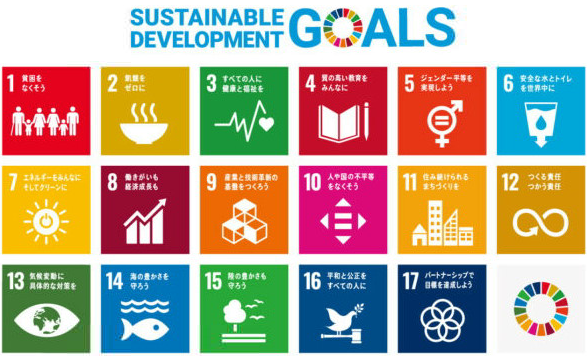 ＳＤＧｓに関する相談の概要〇対 象 者　　ＳＤＧｓの達成に向けた社会課題解決、　　　　　　　企業の経営課題解決に取り組む中小企業者　　〇相 談 日　　午前９時～午後５時　（祝日を除く平日）　〇会　　場　　白山商工会議所〇費　　用　　無料〇申込方法　　裏面の申込書によりＦＡＸ又はＥ－Ｍａｉｌにて申込みください。　　　　　　ＳＤＧｓ相談員の都合もありますので、相談日の希望日をお伝えください。　　　　　　日程調整を行い、相談日を決めさて頂きます。※コンサルティング時間は、１回当たり１時間程度です。　※白山商工会議所において対面又はオンライン相談になります。ＳＤＧｓの取組みに際し、中小機構北陸本部の専門家と共同支援致します。是非、ご利用ください！！《 お申込及びお問合先 》　　白山商工会議所　中小企業相談所　　ＴＥＬ　２７６－３８１１／ＦＡＸ　２７６－３８１２　　　　　　　　　　　　　　　　　　　　　　　　　　　Ｅ－Ｍａｉｌ　info@hakusancci.or.jp主　催　独立行政法人中小企業基盤整備機構　・　白山市　・　白山商工会議所中小企業向けのＳＤＧｓ事業の個別相談会　利用申込書FAXご送付先：０７６－２７６－３８１２白山商工会議所　行私は、本申込書下欄「制度の利用について（重要）」を確認の上、申し込みをします。　　　　　　　　　（西暦）　　　　　　　　年　　　月　　　日希望日時第一希望日第一希望日月　　　日(　 )月　　　日(　 )午前・午後午前・午後第二希望日第二希望日月　　　日(　 )月　　　日(　 )月　　　日(　 )午前・午後午前・午後企業概要フリガナフリガナフリガナ企業概要企業名代表者役職／氏名代表者役職／氏名企業概要所在地〒〒〒〒〒〒〒〒〒〒〒〒企業概要資本金千円千円年間売上高年間売上高千円従業員数人人設立（西暦）年（西暦）年　　　　　　　　　　　　月企業概要業　種1．建設業　2．製造業　3．卸売業　4．小売業
5．情報通信業 6．.運輸業　7．不動産業8．飲食・宿泊 9．サービス業　 10．創業前　11．その他（　　　　　）1．建設業　2．製造業　3．卸売業　4．小売業
5．情報通信業 6．.運輸業　7．不動産業8．飲食・宿泊 9．サービス業　 10．創業前　11．その他（　　　　　）1．建設業　2．製造業　3．卸売業　4．小売業
5．情報通信業 6．.運輸業　7．不動産業8．飲食・宿泊 9．サービス業　 10．創業前　11．その他（　　　　　）1．建設業　2．製造業　3．卸売業　4．小売業
5．情報通信業 6．.運輸業　7．不動産業8．飲食・宿泊 9．サービス業　 10．創業前　11．その他（　　　　　）1．建設業　2．製造業　3．卸売業　4．小売業
5．情報通信業 6．.運輸業　7．不動産業8．飲食・宿泊 9．サービス業　 10．創業前　11．その他（　　　　　）法人番号企業概要主要取扱商品主要取扱商品主要取扱商品主要取扱商品主要取扱商品主要取扱商品主要取扱商品主要取扱商品主要取扱商品主要取扱商品主要取扱商品主要取扱商品主要取扱商品企業概要ホームページ　ｈｔｔｐ：//ホームページ　ｈｔｔｐ：//ホームページ　ｈｔｔｐ：//ホームページ　ｈｔｔｐ：//ホームページ　ｈｔｔｐ：//ホームページ　ｈｔｔｐ：//ホームページ　ｈｔｔｐ：//ホームページ　ｈｔｔｐ：//ホームページ　ｈｔｔｐ：//ホームページ　ｈｔｔｐ：//ホームページ　ｈｔｔｐ：//ホームページ　ｈｔｔｐ：//ホームページ　ｈｔｔｐ：//利用者概　要フリガナフリガナ何によって知りましたか何によって知りましたか1．新聞　2．雑誌　3．中小機構HP4．J-Net 21　5．インターネット6．メール経営相談7．紹介（　　　　　　　　　　）8．セミナー等（　　　　　　　　　　）9．その他（　　　　　　　　　　）1．新聞　2．雑誌　3．中小機構HP4．J-Net 21　5．インターネット6．メール経営相談7．紹介（　　　　　　　　　　）8．セミナー等（　　　　　　　　　　）9．その他（　　　　　　　　　　）1．新聞　2．雑誌　3．中小機構HP4．J-Net 21　5．インターネット6．メール経営相談7．紹介（　　　　　　　　　　）8．セミナー等（　　　　　　　　　　）9．その他（　　　　　　　　　　）1．新聞　2．雑誌　3．中小機構HP4．J-Net 21　5．インターネット6．メール経営相談7．紹介（　　　　　　　　　　）8．セミナー等（　　　　　　　　　　）9．その他（　　　　　　　　　　）1．新聞　2．雑誌　3．中小機構HP4．J-Net 21　5．インターネット6．メール経営相談7．紹介（　　　　　　　　　　）8．セミナー等（　　　　　　　　　　）9．その他（　　　　　　　　　　）利用者概　要利用者役職／氏名利用者役職／氏名何によって知りましたか何によって知りましたか1．新聞　2．雑誌　3．中小機構HP4．J-Net 21　5．インターネット6．メール経営相談7．紹介（　　　　　　　　　　）8．セミナー等（　　　　　　　　　　）9．その他（　　　　　　　　　　）1．新聞　2．雑誌　3．中小機構HP4．J-Net 21　5．インターネット6．メール経営相談7．紹介（　　　　　　　　　　）8．セミナー等（　　　　　　　　　　）9．その他（　　　　　　　　　　）1．新聞　2．雑誌　3．中小機構HP4．J-Net 21　5．インターネット6．メール経営相談7．紹介（　　　　　　　　　　）8．セミナー等（　　　　　　　　　　）9．その他（　　　　　　　　　　）1．新聞　2．雑誌　3．中小機構HP4．J-Net 21　5．インターネット6．メール経営相談7．紹介（　　　　　　　　　　）8．セミナー等（　　　　　　　　　　）9．その他（　　　　　　　　　　）1．新聞　2．雑誌　3．中小機構HP4．J-Net 21　5．インターネット6．メール経営相談7．紹介（　　　　　　　　　　）8．セミナー等（　　　　　　　　　　）9．その他（　　　　　　　　　　）利用者概　要TELTEL性別性別　　　　男　　　　　・　　　　　女　　　　男　　　　　・　　　　　女　　　　男　　　　　・　　　　　女　　　　男　　　　　・　　　　　女　　　　男　　　　　・　　　　　女利用者概　要E-mailE-mail過去利用実績過去利用実績□なし　　□あり（　　　　　　　　年頃）□なし　　□あり（　　　　　　　　年頃）□なし　　□あり（　　　　　　　　年頃）□なし　　□あり（　　　　　　　　年頃）□なし　　□あり（　　　　　　　　年頃）相談内容詳細具体的にご記入下さい。相談内容詳細具体的にご記入下さい。相談内容詳細具体的にご記入下さい。相談内容詳細具体的にご記入下さい。制度の利用について（重要）　本制度を利用するに当たって、下記の事項についてご誓約くださいますよう、お願いいたします。利用資格・中小機構法で定める中小企業であること。（https://www.smrj.go.jp/org/about/sme_definition/index.html）・反社会的勢力に該当せず、今後においても反社会的勢力との関係を持つ意思がないこと。（中小機構規程 https://www.smrj.go.jp/doc/org/response_regulations.pdf）・反社会的勢力に該当し、もしくは暴力的な要求行為等に該当する行為が判明した場合には、経営相談を中止されても意義を申し立てないこと。留意事項１．経営相談による情報提供に関して、利用企業に損害が生じても、機構はその責任を一切負わないものとします。２．アドバイザーは情報提供の内容に関して、故意又は重大な過失がある場合を除いて、利用企業に損害が生じても、その責任を一切負わないものとします。アンケートのご協力について・経営相談終了後、その場で「制度利用アンケート」（終了時に手交いたします）をご記入、提出いただきます。個人情報の保護及び守秘義務の厳守について本申込書でお伺いする個人情報は、機構からの連絡と本事業の円滑な遂行及び改善のための分析に利用します。収集した情報については、法令に基づく開示請求があった場合、本人の同意があった場合、その他特別の理由のある場合を除き、第三者には提供いたしません。また、企業情報については機構として守秘義務が課せられています。これらのことから、一度ご提出いただいた申込書はご返却できかねますので、ご了承ください。